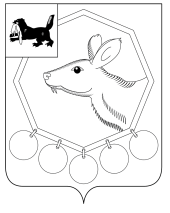  10.03.2023№ 55п/23РОССИЙСКАЯ ФЕДЕРАЦИЯИРКУТСКАЯ ОБЛАСТЬМУНИЦИПАЛЬНОЕ ОБРАЗОВАНИЕ«БАЯНДАЕВСКИЙ РАЙОН»АДМИНИСТРАЦИЯПОСТАНОВЛЕНИЕО ВНЕСЕНИИ ИЗМЕНЕНИЙ В МУНИЦИПАЛЬНУЮ ПРОГРАММУ «ПОДДЕРЖКА И РАЗВИТИЕ ФИЗИЧЕСКОЙ КУЛЬТУРЫ И СПОРТА В МУНИЦИПАЛЬНОМ ОБРАЗОВАНИИ «БАЯНДАЕВСКИЙ РАЙОН» НА 2019-2025 ГОДЫ»Руководствуясь Бюджетным кодексом РФ, Положением о порядке принятия решений о разработке муниципальных программ МО «Баяндаевский программ» и их формирования и реализации, утвержденным постановлением мэра МО «Баяндаевский район» от 18.02.2015 № 37 (в ред. от 16.10.2019г. №185п/19), руководствуясь ст. 35. Устава муниципального образования «Баяндаевский район»,ПОСТАНОВЛЯЮ:           1. Внести изменения в муниципальную программу «Поддержка и развитие физической культуры и спорта в муниципальном образовании «Баяндаевский район» на 2019-2025 годы, утвержденную постановлением администрации МО «Баяндаевский район» от 13.11.2018г. № 220п/18, изложив ее в новой редакции.2. Опубликовать настоящее постановление в районной газете «Заря» и разместить на официальном сайте МО «Баяндаевский район» в информационно-телекоммуникационной сети «Интернет».3. Контроль за исполнением настоящего постановления возложить на заместителя мэра МО «Баяндаевский район» Дмитрова А.Л. Мэр МО «Баяндаевский район»А.П. Табинаев                                       Утверждена постановлением администрации МО «Баяндаевский район»От 10.03.2023 г. № 55п/23Муниципальная программа  «Поддержка и развитие физической культуры и спорта в муниципальном образовании «Баяндаевский район» на 2019-2025 годы»с. Баяндай, 2023 годПаспортмуниципальной программы «Поддержка и развитие физической культуры и спорта в муниципальном образовании «Баяндаевский район» на 2019-2025 годы»ОБЩИЕ ПОЛОЖЕНИЯДолгосрочная целевая муниципальная программа «Поддержка и развитие физической культуры и спорта в муниципальном образовании «Баяндаевский район» на 2019-2025 годы» является организационной основой политики в районе в области физической культуры и спорта.Программа определяет стратегию приоритетного развития физической культуры, детского, юношеского спорта и спортивного движения и меры по ее реализации.Главная цель программы – развитие физической культуры, спорта и спортивного движения в районе в интересах формирования здоровой, социально-активной, творческой личности. Исполнителем Программы является сектор по физической культуре и спорту администрации МО «Баяндаевский район».Сроки реализации Программы: 2019-2025 годы.Основные мероприятия Программы:-создание нормативной правовой базы в области физической культуры и спорта обеспечивающей функционирование и развитие системы физической культуры и спорта в интересах личности и общества;- формирование и реализация экономических механизмов развития системы физической культуры и спорта;- усиление координации деятельности муниципальных образований района и общественных организаций в сфере физической культуры и спорта, спортивного движения;- ремонт и строительство ряда физкультурно-спортивных сооружений;- разработка комплекса мер по социальной поддержке организаторов, ведущих на добровольной основе работу в области физической культуры и спорта, работников системы образования, добивающихся высоких результатов в спорте;- обеспечение спортивным оборудованием и инвентарем учреждений, осуществляющих физическую и спортивную подготовку населения.В систему мероприятий по реализации Программы входят комплексные мероприятия, обеспечивающие реализацию намеченных Программой направлений, развития и достижений ожидаемых результатов. Ожидаемыми результатами реализации Программы являются сохранение и развитие системы физической культуры и спорта в интересах личности, общества. СОДЕРЖАНИЕ ПРОБЛЕМЫЗа последние годы в районе остро стоит проблема ухудшения состояния здоровья населения, увеличения количества людей, употребляющих наркотики, злоупотребляющих алкоголь и пристрастившихся к курению и токсикомании. К основным причинам, негативно влияющим на состояние здоровья, следует отнести снижение уровня жизни, ухудшение условий учебы, труда, отдыха и состояния окружающей среды, качества и структуры питания, увеличения чрезмерных стрессовых нагрузок.Общая ситуация с физической культурой и спортом в районе характеризуется:отсутствием в достаточном количестве необходимого спортивного   инвентаря, спортивного оборудования на спортивных объектах для занятий массовой физической культурой;снижением активности занимающихся физической культурой и спортом во всех возрастных группах населения;- отсутствием устойчивой мотивации и материальной заинтересованности у специалистов в области физической культуры и спорта;- дефицит кадров в секторе физической культуры и спорта.Положительное решение данных вопросов станет основой для разработки комплекса мероприятий по развитию физической культуры и спорта, предусматривающих скоординированную совместную деятельность органов местного самоуправления МО «Баяндаевский район», физкультурно-спортивных общественных объединений и организаций. МЕРОПРИЯТИЯ ПРОГРАММЫПЛАНспортивно-массовых мероприятий сектора по ФК и С МО «Баяндаевский район»Районные мероприятияОкружные мероприятияОбластные мероприятияФИНАНСИРОВАНИЕ ПРОГРАММЫ Финансирование Программы планируется осуществить за счет местного и областного бюджетов. Общий объем предполагаемых расходов на финансирование Программы составляет 26454,1 тыс. рублей. (Приложение 1)в 2019 г. – 16 593,3 тыс. рублейв 2020 г. – 1 098,8 тыс. рублейв 2021 г. – 2 921,1 тыс. рублейв 2022 г. – 4 340,9 тыс. рублейв 2023 г. – 2 500,0 тыс. рублейв 2024 г. -  500,0 тыс. рублейв 2025 г.-   500,0 тыс. рублей.ОЦЕНКА ЭФФЕКТИВНОСТИ РЕАЛИЗАЦИИ ПРОГРАММЫОценка эффективности реализации программы осуществляется путем сопоставления достигнутых результатов (социальных, экономических, бюджетных и иных) и фактических объемов расходов на их достижение.Реализация Программы позволит к 2025 году по отношению к результатам 2019 года:Увеличить удельный вес населения Баяндаевского района систематически занимающегося физической культурой и спортом с 34% до 38%.Увеличить охват детей и подростков, занимающихся детским юношеским спортом с 40% 2019 года до  48% 2025 года. Наименование характеристик ПрограммыСодержание характеристик ПрограммыНаименование Программы«Поддержка и развитие физической культуры и спорта в муниципальном образовании «Баяндаевский район» на 2019-2025 годы» (далее - Программа).Основание для разработки ПрограммыФедеральный закон от 03.10.2003 г. № 131-ФЗ «Об общих принципах местного самоуправления Российской Федерации», Федеральный закон от 04.12.2007 г. № 329-ФЗ «О физической культуре и спорте в Российской Федерации», Закон Иркутской области от 17.12.2008 г. № 108-оз «О физической культуре и спорте в Иркутской области»Исполнитель ПрограммыОтдел по спорту и молодежной политике АМО «Баяндаевский район» Цели Программы1) Развитие физической культуры, спорта и спортивного движения в МО «Баяндаевский район» (далее - район) в интересах формирования здоровой, социально-активной, творческой личности;2) Создание условия для формирования устойчивого интереса и потребности к регулярным занятиям физической культурой и спортом у населения, а также навыков и форм внедрения здорового образа жизни;3) Создание равных условий для занятий физической культурой и спортом гражданам независимо от их социального положения;4) Сохранение, развитие и эффективное использование материально-технической базы.Задачи Программы1) Формирование и пропаганда здорового образа жизни, потребности в занятиях физической культурой и спорте;2) Подготовка спортивного резерва для спортивных сборных команд района, в том числе спортсменов-инвалидов;3) Повышение квалификации специалистов в области физической культуры и спорта;4) Развитие материально-спортивной базы МО «Баяндаевский район» для массового спорта, в том числе для инвалидов.5)Увеличение доли населения систематически занимающегося физической культурой и спортом, в общей численности населения района.Сроки реализации Программы2019-2025 годы.Объемы и источники финансирования мероприятий Программы Общий объем расходов на финансирования Программы на период с 2019–2025 годы составляет 25 926,1 тысяч рублей, в том числе:в 2019 г. – 16 593,3 тыс. руб., в т.ч.ОБ-13 562,3 тыс.руб.в 2020 г. – 1098,8 тыс. рублей, в т.ч. ОБ- 374,8 тыс.руб.в 2021 г. – 2921,1 тыс. рублей, в т.ч ОБ-  347,4 тыс. руб.в 2022 г. – 4340,9 тыс. рублей, в т.ч. ОБ –349,0тыс.руб.в 2023 г. – 2 500,0 тыс. рублейв 2024 г. - 500,0 тыс. рублейв 2025 г. – 500,0 тыс. рублей.Ожидаемые конечные результаты реализации Программы - повышение эффективности деятельности учреждений и организаций, участвующих в развитии массового спорта;- снижение уровня социально-негативных явлений в молодежной среде, популяризация здорового образа жизни;- развитие сети физкультурно-оздоровительных и спортивный сооружений;- увеличить долю занимающихся физической культурой и спортом в районе с 34,0% в 2019 г., до 38 %. в 2025 г.- увеличить охват детей и подростков, занимающихся детским юношеским спортом с 40% 2015 г. до  48 % в 2025 г.Система организации контроля за исполнением Программы Контроль осуществляется АМО «Баяндаевский район».Формы контроля: отчеты о ходе выполнения исполнителями Программы, доклад о состоянии развития физической культуры и спорта в районе - ежегодно, в установленном законодательством порядке.№соревнованиеместосрокисроки1Рождественский турнир по баскетболу (коммерческий)Баяндай3 января3 января2Районный турнир по волейболуОльзоны (ДК «Лотос»)5 января5 января3Открытый Рождественский по волейболу среди мужских и женских команд на призы главы МО «Курумчинский»Загатуй, Хадай7 январь7 январь4Рождественский турнир по мини-футболу на призы главы МО «Баяндай»Баяндай6 январь6 январь5Рождественские игры по шахматам и шашкамБаяндай6 января6 январяРайонный турнир по хоккею с мячом на призы главы МО «Хогот»Хоготфевральфевраль6Турнир по волейболу посвященный памяти Р.Д. Алдарова.Баяндай февраль февраль7Спартакиада района среди ветеранов спортаБаяндай23 февраля23 февраляРайонный турнир по гиревому спорту среди школьников, посвященный Дню Защитника Отечества на призы главы МО «Половинка»ПоловинкаФевраль(4марта)Февраль(4марта)Районный турнир по вольной борьбе среди юношей посвященный Дню Защитника ОтечестваЛюрыфевральфевраль10Районный турнир по лыжным гонкам на призы главы МО «Покровка»Баяндайфевральфевраль11Районный турнир по стрельбе из бурятского лука на призы федерации стрельбы из лука Баяндаевского районаБаяндаймартмарт12Традиционный турнир по шахматам на призы почетного гражданина Ирильдеева Г.Ф.Баяндай(акт/зал МО)мартмарт13Открытый Борголовский турнир по волейболу на призы главы МО «Курумчинский»Загатуймартмарт14Районный турнир по вольной борьбе среди юношей 2005 г.р. и мл. на призы главы МО «Курумчинский»Загатуй(СОШ)Загатуй(СОШ)апрельапрель15Кубок Иркутской области по гиревому спорту (длинный цикл) посвященный памяти Х.Н. ДмитриеваБаяндайБаяндай15 апреля15 апреля161-й открытый турнир по волейболу среди школьников 2005 г.р и мл. на призы главы МО «Нагалык»Нагалык(СОШ)Нагалык(СОШ)апрельапрель17Традиционный районный турнир по легкой атлетике памяти Алдарова В.Р.Баяндай(стадион)Баяндай(стадион)маймай18Легкоатлетические соревнования на призы районной газеты «Заря» Баяндай(ФОК)Баяндай(ФОК)маймай19Конные скачки «Открытие скакового сезона»Баяндай (ипподром)Баяндай (ипподром)МайМай20Открытый турнир по футболу «Открытие летнего-спортивного сезона»Баяндай(стадион)Люры(стадион)Баяндай(стадион)Люры(стадион)1 мая1 мая21Традиционный областной турнир по вольной борьбе среди юношей 2006 г.р. и мл. памяти Героя Советского Союза гвардии-полковника В.Б.БорсоеваБаяндай(СОШ)Баяндай(СОШ)маймай22Районный турнир по гиревому спорту посвященный Дню Победы на призы главы МО «Васильевск»Васильевск(СОШ)Васильевск(СОШ)4 мая4 мая23Открытый районный турнир по шахматам на призы главы МО «Ользоны» Ользоны(ДК Лотос)Ользоны(ДК Лотос)маймай24Открытый районный турнир по стрельбе из бурятского лука на призы главы МО «Нагалык»26 мая26 мая25Районный турнир по бурятской борьбе на призы глав МО Баяндаевского районаБаяндай(КСК)Баяндай(КСК)маймай26Летняя районная Спартакиада ветеранов спортаЗагатуй(ДОЛ «Олимп»)Загатуй(ДОЛ «Олимп»)июньиюнь27Районный КСП «Сур-Харбан 2023»БаяндайБаяндай10 июня10 июня28Областной КСП «Сур-Харбан 2023»БаяндайБаяндай29 июня – 01 июля29 июня – 01 июля29Районный турнир по футболу формата 8*8 памяти Булгатова ААиюльиюль30Спортивные мероприятия приуроченные к 100-летию образования физкультурно-спортивной организации Иркутской области,«Дня физкультурника» Баяндай(стадион)Баяндай(стадион)12 августа12 августа31Открытый районный турнир «Кубок мэра» Баяндаевского района по стрельбе из бурятского лукаБаяндай(стадион)Баяндай(стадион)10 сентября10 сентября32Всероссийский день бега «Кросс наций 2023»сентябрьсентябрь33Конные скачки «Закрытие скакового сезона»Баяндай (ипподром)Баяндай (ипподром)сентябрьсентябрь34Районный турнир по футболу формата 8*8 на призы местного отделения ВПП «Единая Россия» Баяндай(стадион)Баяндай(стадион)сентябрьсентябрь35Открытый турнир по футболу «Закрытие летнего-спортивного сезона»Баяндай(стадион)Люры(стадион)Баяндай(стадион)Люры(стадион)1 октября1 октября36Районный турнир по волейболу посвященный «Дню сельского работника»Баяндай(СОШ)Баяндай(СОШ)7 октября7 октября37Районная спартакиада работников образованияБаяндай(СОШ)Баяндай(СОШ)октябрьоктябрь38Турнир по вольной борьбе «Кубок Баяндаевского РОВД»Баяндай(СОШ)Баяндай(СОШ)ноябрьноябрь39Районный турнир по настольному теннису Баяндай(ФОК)Баяндай(ФОК)декабрьдекабрь40Новогодний районный турнир по вольной борьбе среди юношей на призы главы МО «Покровка»Покровская СОШПокровская СОШдекабрьдекабрьНовогодний районный турнир по волейболу среди девушек 2009 г.р. и мл.Хогот(СОШ)Хогот(СОШ)декабрьдекабрь№мероприятияМесто проведенияДата проведения1Турнир по игре шатар, шахматам и шашкам памяти Героя Советского Союза И.В. Балдынова  пос. Усть-Ордынский  11 марта  2Фестиваль народных игр, посвященный национально-культурному празднику «Сагаалган» пос. Усть-Ордынский21 февраля3Турнир по национальной бурятской борьбе    с. Осамай - июнь4 Турнир по стрельбе из национального бурятского лука  с. Осамай - июнь5Областной культурно-спортивный праздник «Сур-Харбан-2023»с. Баяндай  29 июня 1 июля6Спартакиада по национальным видам спорта и народным играм среди работников администрации Усть-Ордынского Бурятского округа и подведомственных учреждений пос. Усть-Ордынский11 августаСпартакиада по национальным видам спорта среди сотрудников подразделений Государственной противопожарной службы Иркутской области памяти полковника внутренней службы Мантыкова Леонида Даниловича   с. Оса   сентябрь7Турнир по национальной бурятской борьбепос. Новонукутскийсентябрь8Турнир по стрельбе из национального лукапос. Кутуликсентябрь - октябрь9Спартакиада Усть-Ордынского Бурятского округа по национальным видам спорта  пос. Новонукутский21  октября10Командное первенство по бурятской национальной борьбе «Танец орла»с. Оса 9 декабря11Участие команды Усть-Ордынского Бурятского округа в соревнованиях   Согласно 
положению  Согласно положению12Массовые виды спорта13Первенство Усть-Ордынского Бурятского округа по ринк-бенди 
пос. Кутулик 28 января14Окружной этап фестиваля «Зимниада-2023», посвященный национально-культурному празднику «Сагаалган»пос. Кутуликфевраль15Турнир по вольной борьбе  с. Улеймарт16Первенство округа по волейболу среди мужских и женских команд памяти Р.Д. Алдарова  с. Баяндай 18 марта17Спартакиада ветеранов спорта Усть-Ордынского Бурятского округа  пос. Боханапрель18XVIII открытое областное первенство по стрельбе из лука памяти Дондока Будаевича Доржиева, участника Великой Отечественной войныпос. Усть-Ордынский28-30 апреля19Турнир по волейболупос. Усть-Ордынскийапрель20Турнир по вольной борьбе  пос. Кутуликмай21Турнир по легкой атлетикес. Осамай22Акция «Шаг к здоровью» в рамках Всероссийского дня бега «Кросс-нации-2023» в Усть-Ордынском Бурятском округе пос. Усть-Ордынский 16 сентября23Турнир по мини-футболу «Золотая осень»пос. Бохан23 сентября24Спартакиада педагогических работников Усть-Ордынского Бурятского округас. Оса3 ноября25Турнир по вольной борьбе пос. Боханоктябрь-ноябрь «Региональный этап «Всероссийских соревнований юных футболистов «Кожаный мяч-2023» среди мальчиков и девочек»июньиюньг. Иркутск, г. Ангарск, г. Саянск, г. Шелехов10 лет и старше«Региональный этап «Международного фестиваля «Локобол-2023-РЖД» среди команд мальчиков и девочек»майиюньг. Иркутск, г. Ангарск, г. Саянск10 лет и старшеII этап Всероссийских соревнований по легкоатлетическому четырехборью "Шиповка юных" среди обучающихся общеобразовательных организацийсентябрьсентябрьпо назначениюII этап Всероссийских соревнований по лыжным гонкам среди обучающихся образовательных организаций на призы газеты "Пионерская правда"мартмартпо назначениюПервенство Иркутской области по шахматам среди учащихся общеобразовательных организаций 2007-2012г.р., посвященное памяти международного арбитра по шахматам В.Д. Шуваловаавгуставгустпо назначениюОбластной этап Всероссийских соревнований "Чудо - шашки" среди обучающихся общеобразовательных организацийапрельапрельг. ИркутскII этап Всероссийских соревнований по волейболу "Серебряный мяч" среди команд общеобразовательных организаций ( в рамках общероссийского проекта "Волейбол - в школу")февральфевральпо назначениюРегиональный этап Всероссийской Спартакиады молодежи России допризывного возрастамаймайпо назначениюЛетний Фестиваль Всероссийского физкультурно-спортивного комплекса "Готов к труду и обороне" (ГТО), среди обучающихся общеобразовательных организацийапрельапрельг. ИркутскВсероссийская акция "Рекорд победы", посвященной празднованию Дня Победы в Великой отечественной войне 1941-1945 гг. по произвольному подъему гирьмаймайг. ИркутскОбластной турнир по волейболу среди мужских команд апрельапрельг. Иркутск35 и старшеВсероссийский день ходьбысентябрьсентябрьМО Иркутской областиВсероссийский день бега "Кросс Нации"сентябрьсентябрьг. ИркутскВсероссийский полумарафон "Забег.РФ"маймайг. ИркутскXLI открытая Всероссийская массовая лыжная гонка "Лыжня России"февральфевральМО Иркутской областиВсероссийские массовые соревнования по спортивному ориентированию "Российский Азимут"маймайг. ИркутскОткрытый турнир по стрельбе из национального лука, посвященный празднику "Сагаалган"февральфевральБаяндаевский р-н"День зимних видов спорта"февральфевральМО Иркутской областиДекада спорта и здоровьяянварьянварьМО Иркутской областиЗимний Фестиваль Всероссийского физкультурно-спортивного комплекса "Готов к труду и обороне"февральмартпо назначениюОбластной культурно-спортивный праздник "Сур-Харбан-2023"июньиюльпо назначениюXXXIX зимние сельские спортивные игры Иркутской области февральфевральпо назначениюXLI летние сельские спортивные игры Иркутской области июньавгустпо назначениюЧемпионат Иркутской области среди инвалидов с ПОДА по шашкаммартмартг. Иркутскот 18 летОбластные соревнования по Русским шашкам на личное первенство среди инвалидов по зрению, посвященные образованию Всероссийского общества слепыхапрельапрельг. Иркутскот 18 летОбластные соревнования по шахматам на личное первенство среди инвалидов по зрению, посвященные Дню белой трости (мужчины, женщины)октябрьоктябрьг.Иркутскот 18 летЧемпионат Иркутской области среди инвалидов с ПОДА по дартсуапрельапрельг. Иркутскот 18 летЧемпионат Иркутской обасти по настольному теннису (шоудаун) среди инвалидов по зрениюянварьянварьг. Иркутскот 18 летОбластные соревнования по настольному теннису на личное первенство, среди инвалидов по зрению, посвященные международному дню слепыхноябрьноябрьг.Иркутскот 18 летОбластной фестиваль по скандинавской ходьбе среди инвалидов по слухуфевральмартг. Иркутскот 14 летСпартакиада Иркутской области, посвященная декаде инвалидов ноябрьдекабрьпо назначению№год%12019342202034,23202134,44202234,65202334,862024357202538№год%1201940220204132021424202243520234462024457202548Приложение 1 к муниципальной программеПриложение 1 к муниципальной программеПриложение 1 к муниципальной программеПриложение 1 к муниципальной программеПриложение 1 к муниципальной программеПриложение 1 к муниципальной программеПриложение 1 к муниципальной программеПриложение 1 к муниципальной программеПриложение 1 к муниципальной программеПриложение 1 к муниципальной программеПриложение 1 к муниципальной программеПРОГНОЗНАЯ (СПРАВОЧНАЯ) ОЦЕНКА РЕСУРСНОГО ОБЕСПЕЧЕНИЯ РЕАЛИЗАЦИИ МУНИЦИПАЛЬНОЙ ПРОГРАММЫ ЗА СЧЕТ ВСЕХ ИСТОЧНИКОВ ФИНАНСИРОВАНИЯПРОГНОЗНАЯ (СПРАВОЧНАЯ) ОЦЕНКА РЕСУРСНОГО ОБЕСПЕЧЕНИЯ РЕАЛИЗАЦИИ МУНИЦИПАЛЬНОЙ ПРОГРАММЫ ЗА СЧЕТ ВСЕХ ИСТОЧНИКОВ ФИНАНСИРОВАНИЯПРОГНОЗНАЯ (СПРАВОЧНАЯ) ОЦЕНКА РЕСУРСНОГО ОБЕСПЕЧЕНИЯ РЕАЛИЗАЦИИ МУНИЦИПАЛЬНОЙ ПРОГРАММЫ ЗА СЧЕТ ВСЕХ ИСТОЧНИКОВ ФИНАНСИРОВАНИЯПРОГНОЗНАЯ (СПРАВОЧНАЯ) ОЦЕНКА РЕСУРСНОГО ОБЕСПЕЧЕНИЯ РЕАЛИЗАЦИИ МУНИЦИПАЛЬНОЙ ПРОГРАММЫ ЗА СЧЕТ ВСЕХ ИСТОЧНИКОВ ФИНАНСИРОВАНИЯПРОГНОЗНАЯ (СПРАВОЧНАЯ) ОЦЕНКА РЕСУРСНОГО ОБЕСПЕЧЕНИЯ РЕАЛИЗАЦИИ МУНИЦИПАЛЬНОЙ ПРОГРАММЫ ЗА СЧЕТ ВСЕХ ИСТОЧНИКОВ ФИНАНСИРОВАНИЯПРОГНОЗНАЯ (СПРАВОЧНАЯ) ОЦЕНКА РЕСУРСНОГО ОБЕСПЕЧЕНИЯ РЕАЛИЗАЦИИ МУНИЦИПАЛЬНОЙ ПРОГРАММЫ ЗА СЧЕТ ВСЕХ ИСТОЧНИКОВ ФИНАНСИРОВАНИЯПРОГНОЗНАЯ (СПРАВОЧНАЯ) ОЦЕНКА РЕСУРСНОГО ОБЕСПЕЧЕНИЯ РЕАЛИЗАЦИИ МУНИЦИПАЛЬНОЙ ПРОГРАММЫ ЗА СЧЕТ ВСЕХ ИСТОЧНИКОВ ФИНАНСИРОВАНИЯПРОГНОЗНАЯ (СПРАВОЧНАЯ) ОЦЕНКА РЕСУРСНОГО ОБЕСПЕЧЕНИЯ РЕАЛИЗАЦИИ МУНИЦИПАЛЬНОЙ ПРОГРАММЫ ЗА СЧЕТ ВСЕХ ИСТОЧНИКОВ ФИНАНСИРОВАНИЯПРОГНОЗНАЯ (СПРАВОЧНАЯ) ОЦЕНКА РЕСУРСНОГО ОБЕСПЕЧЕНИЯ РЕАЛИЗАЦИИ МУНИЦИПАЛЬНОЙ ПРОГРАММЫ ЗА СЧЕТ ВСЕХ ИСТОЧНИКОВ ФИНАНСИРОВАНИЯПРОГНОЗНАЯ (СПРАВОЧНАЯ) ОЦЕНКА РЕСУРСНОГО ОБЕСПЕЧЕНИЯ РЕАЛИЗАЦИИ МУНИЦИПАЛЬНОЙ ПРОГРАММЫ ЗА СЧЕТ ВСЕХ ИСТОЧНИКОВ ФИНАНСИРОВАНИЯПРОГНОЗНАЯ (СПРАВОЧНАЯ) ОЦЕНКА РЕСУРСНОГО ОБЕСПЕЧЕНИЯ РЕАЛИЗАЦИИ МУНИЦИПАЛЬНОЙ ПРОГРАММЫ ЗА СЧЕТ ВСЕХ ИСТОЧНИКОВ ФИНАНСИРОВАНИЯНаименование муниципальной программы: «Поддержка и развитие физической культуры и спорта в муниципальном образовании «Баяндаевский район» 
на 2019-2025 годы»Наименование муниципальной программы: «Поддержка и развитие физической культуры и спорта в муниципальном образовании «Баяндаевский район» 
на 2019-2025 годы»Наименование муниципальной программы: «Поддержка и развитие физической культуры и спорта в муниципальном образовании «Баяндаевский район» 
на 2019-2025 годы»Наименование муниципальной программы: «Поддержка и развитие физической культуры и спорта в муниципальном образовании «Баяндаевский район» 
на 2019-2025 годы»Наименование муниципальной программы: «Поддержка и развитие физической культуры и спорта в муниципальном образовании «Баяндаевский район» 
на 2019-2025 годы»Наименование муниципальной программы: «Поддержка и развитие физической культуры и спорта в муниципальном образовании «Баяндаевский район» 
на 2019-2025 годы»Наименование муниципальной программы: «Поддержка и развитие физической культуры и спорта в муниципальном образовании «Баяндаевский район» 
на 2019-2025 годы»Наименование муниципальной программы: «Поддержка и развитие физической культуры и спорта в муниципальном образовании «Баяндаевский район» 
на 2019-2025 годы»Наименование муниципальной программы: «Поддержка и развитие физической культуры и спорта в муниципальном образовании «Баяндаевский район» 
на 2019-2025 годы»Наименование муниципальной программы: «Поддержка и развитие физической культуры и спорта в муниципальном образовании «Баяндаевский район» 
на 2019-2025 годы»Наименование муниципальной программы: «Поддержка и развитие физической культуры и спорта в муниципальном образовании «Баяндаевский район» 
на 2019-2025 годы»Ответственный исполнитель: отдел по спорту и молодежной политике администрации МО "Баяндаевский район"Ответственный исполнитель: отдел по спорту и молодежной политике администрации МО "Баяндаевский район"Ответственный исполнитель: отдел по спорту и молодежной политике администрации МО "Баяндаевский район"Ответственный исполнитель: отдел по спорту и молодежной политике администрации МО "Баяндаевский район"Ответственный исполнитель: отдел по спорту и молодежной политике администрации МО "Баяндаевский район"Ответственный исполнитель: отдел по спорту и молодежной политике администрации МО "Баяндаевский район"Ответственный исполнитель: отдел по спорту и молодежной политике администрации МО "Баяндаевский район"Ответственный исполнитель: отдел по спорту и молодежной политике администрации МО "Баяндаевский район"Ответственный исполнитель: отдел по спорту и молодежной политике администрации МО "Баяндаевский район"Ответственный исполнитель: отдел по спорту и молодежной политике администрации МО "Баяндаевский район"Ответственный исполнитель: отдел по спорту и молодежной политике администрации МО "Баяндаевский район"Наименование муниципальной программы, подпрограммы муниципальной программы, долгосрочной целевой программы (подпрограммы долгосрочной целевой программы), ведомственной целевой программы, основного мероприятия, мероприятияНаименование муниципальной программы, подпрограммы муниципальной программы, долгосрочной целевой программы (подпрограммы долгосрочной целевой программы), ведомственной целевой программы, основного мероприятия, мероприятияОтветственный исполнитель, соисполнители, администратор, участники, исполнителиИсточники финансированияРасходы (тыс.руб.), годыРасходы (тыс.руб.), годыРасходы (тыс.руб.), годыРасходы (тыс.руб.), годыРасходы (тыс.руб.), годыРасходы (тыс.руб.), годыРасходы (тыс.руб.), годыНаименование муниципальной программы, подпрограммы муниципальной программы, долгосрочной целевой программы (подпрограммы долгосрочной целевой программы), ведомственной целевой программы, основного мероприятия, мероприятияНаименование муниципальной программы, подпрограммы муниципальной программы, долгосрочной целевой программы (подпрограммы долгосрочной целевой программы), ведомственной целевой программы, основного мероприятия, мероприятияОтветственный исполнитель, соисполнители, администратор, участники, исполнителиИсточники финансирования201920202021202220232024202511235678910101. Развитие массового спорта и физической культуры  в дошкольных, образовательных учреждениях дополнительного образования детей:                                                                        1.1.  Приобретение спортивного оборудования и инвентаря для оснащения  муниципальных организаций, осуществляющих деятельность в сфере физической культуры и спорта.                 1.2. Улучшение спортивной, материально-технической базы, обеспечение спортивным инвентарем дошкольных, образовательных учреждений, спортивной школы и клубов.      1.3. Участие в соревнованиях (приложение 1).
Повышение эффективности профессиональной подготовки специалистов в области физической культуры и спорта в соответствии с современными требованиями. 1. Развитие массового спорта и физической культуры  в дошкольных, образовательных учреждениях дополнительного образования детей:                                                                        1.1.  Приобретение спортивного оборудования и инвентаря для оснащения  муниципальных организаций, осуществляющих деятельность в сфере физической культуры и спорта.                 1.2. Улучшение спортивной, материально-технической базы, обеспечение спортивным инвентарем дошкольных, образовательных учреждений, спортивной школы и клубов.      1.3. Участие в соревнованиях (приложение 1).
Повышение эффективности профессиональной подготовки специалистов в области физической культуры и спорта в соответствии с современными требованиями. Отдел по спорту и молодежной политике администрации МО "Баяндаевский район"всего: тыс.руб.452,1394,5365,7369,00,00,00,01. Развитие массового спорта и физической культуры  в дошкольных, образовательных учреждениях дополнительного образования детей:                                                                        1.1.  Приобретение спортивного оборудования и инвентаря для оснащения  муниципальных организаций, осуществляющих деятельность в сфере физической культуры и спорта.                 1.2. Улучшение спортивной, материально-технической базы, обеспечение спортивным инвентарем дошкольных, образовательных учреждений, спортивной школы и клубов.      1.3. Участие в соревнованиях (приложение 1).
Повышение эффективности профессиональной подготовки специалистов в области физической культуры и спорта в соответствии с современными требованиями. 1. Развитие массового спорта и физической культуры  в дошкольных, образовательных учреждениях дополнительного образования детей:                                                                        1.1.  Приобретение спортивного оборудования и инвентаря для оснащения  муниципальных организаций, осуществляющих деятельность в сфере физической культуры и спорта.                 1.2. Улучшение спортивной, материально-технической базы, обеспечение спортивным инвентарем дошкольных, образовательных учреждений, спортивной школы и клубов.      1.3. Участие в соревнованиях (приложение 1).
Повышение эффективности профессиональной подготовки специалистов в области физической культуры и спорта в соответствии с современными требованиями. Отдел по спорту и молодежной политике администрации МО "Баяндаевский район"местный бюджет (МБ)22,619,718,320,00,00,00,01. Развитие массового спорта и физической культуры  в дошкольных, образовательных учреждениях дополнительного образования детей:                                                                        1.1.  Приобретение спортивного оборудования и инвентаря для оснащения  муниципальных организаций, осуществляющих деятельность в сфере физической культуры и спорта.                 1.2. Улучшение спортивной, материально-технической базы, обеспечение спортивным инвентарем дошкольных, образовательных учреждений, спортивной школы и клубов.      1.3. Участие в соревнованиях (приложение 1).
Повышение эффективности профессиональной подготовки специалистов в области физической культуры и спорта в соответствии с современными требованиями. 1. Развитие массового спорта и физической культуры  в дошкольных, образовательных учреждениях дополнительного образования детей:                                                                        1.1.  Приобретение спортивного оборудования и инвентаря для оснащения  муниципальных организаций, осуществляющих деятельность в сфере физической культуры и спорта.                 1.2. Улучшение спортивной, материально-технической базы, обеспечение спортивным инвентарем дошкольных, образовательных учреждений, спортивной школы и клубов.      1.3. Участие в соревнованиях (приложение 1).
Повышение эффективности профессиональной подготовки специалистов в области физической культуры и спорта в соответствии с современными требованиями. Отдел по спорту и молодежной политике администрации МО "Баяндаевский район"средства планируемые к привлечению из областного бюджета (ОБ)429,5374,8347,4349,00,00,00,02. Развитие оздоровительной физической культуры и спорта для всех возрастных и социальных категорий населения:                          2.1.   Совершенствование системы проведения спортивно-массовых и физкультурно-оздоровительных мероприятий среди различных возрастных и социальных категорий населения на территории района согласно общему календарному плану совместно с муниципальными образованиями Иркутской области.
Развитие сбалансированной инфраструктуры спортивных сооружений и площадок, для занятий оздоровительной физической культурой и спортом по месту жительства.
Создание условий для реабилитации и занятий оздоровительной физической культурой и спортом инвалидов, детей с ослабленным здоровьем и людям старшего поколения.
                                  2. Развитие оздоровительной физической культуры и спорта для всех возрастных и социальных категорий населения:                          2.1.   Совершенствование системы проведения спортивно-массовых и физкультурно-оздоровительных мероприятий среди различных возрастных и социальных категорий населения на территории района согласно общему календарному плану совместно с муниципальными образованиями Иркутской области.
Развитие сбалансированной инфраструктуры спортивных сооружений и площадок, для занятий оздоровительной физической культурой и спортом по месту жительства.
Создание условий для реабилитации и занятий оздоровительной физической культурой и спортом инвалидов, детей с ослабленным здоровьем и людям старшего поколения.
                                  Отдел по спорту и молодежной политике администрации МО "Баяндаевский район"всего2 317,1704,32 555,44 340,92 500,0500,0500,02. Развитие оздоровительной физической культуры и спорта для всех возрастных и социальных категорий населения:                          2.1.   Совершенствование системы проведения спортивно-массовых и физкультурно-оздоровительных мероприятий среди различных возрастных и социальных категорий населения на территории района согласно общему календарному плану совместно с муниципальными образованиями Иркутской области.
Развитие сбалансированной инфраструктуры спортивных сооружений и площадок, для занятий оздоровительной физической культурой и спортом по месту жительства.
Создание условий для реабилитации и занятий оздоровительной физической культурой и спортом инвалидов, детей с ослабленным здоровьем и людям старшего поколения.
                                  2. Развитие оздоровительной физической культуры и спорта для всех возрастных и социальных категорий населения:                          2.1.   Совершенствование системы проведения спортивно-массовых и физкультурно-оздоровительных мероприятий среди различных возрастных и социальных категорий населения на территории района согласно общему календарному плану совместно с муниципальными образованиями Иркутской области.
Развитие сбалансированной инфраструктуры спортивных сооружений и площадок, для занятий оздоровительной физической культурой и спортом по месту жительства.
Создание условий для реабилитации и занятий оздоровительной физической культурой и спортом инвалидов, детей с ослабленным здоровьем и людям старшего поколения.
                                  Отдел по спорту и молодежной политике администрации МО "Баяндаевский район"местный бюджет (МБ)2 317,1704,32 555,43 971,92 500,0500,0500,02. Развитие оздоровительной физической культуры и спорта для всех возрастных и социальных категорий населения:                          2.1.   Совершенствование системы проведения спортивно-массовых и физкультурно-оздоровительных мероприятий среди различных возрастных и социальных категорий населения на территории района согласно общему календарному плану совместно с муниципальными образованиями Иркутской области.
Развитие сбалансированной инфраструктуры спортивных сооружений и площадок, для занятий оздоровительной физической культурой и спортом по месту жительства.
Создание условий для реабилитации и занятий оздоровительной физической культурой и спортом инвалидов, детей с ослабленным здоровьем и людям старшего поколения.
                                  2. Развитие оздоровительной физической культуры и спорта для всех возрастных и социальных категорий населения:                          2.1.   Совершенствование системы проведения спортивно-массовых и физкультурно-оздоровительных мероприятий среди различных возрастных и социальных категорий населения на территории района согласно общему календарному плану совместно с муниципальными образованиями Иркутской области.
Развитие сбалансированной инфраструктуры спортивных сооружений и площадок, для занятий оздоровительной физической культурой и спортом по месту жительства.
Создание условий для реабилитации и занятий оздоровительной физической культурой и спортом инвалидов, детей с ослабленным здоровьем и людям старшего поколения.
                                  Отдел по спорту и молодежной политике администрации МО "Баяндаевский район"средства планируемые к привлечению из областного бюджета (ОБ)0,00,00,00,00,00,00,03. Развитие спорта в целях достижения высших спортивных результатов:                           3.1. Разработка нормативно-правовой базы совместной деятельности системы Детско-юношеской спортивной школы, с учетом преемственности работы и реализации мероприятий по материальному и моральному стимулированию эффективной работы тренерских кадров.
Разработка и принятие общей программы строительства, ремонта и реконструкции спортивных сооружений в районе с установлением механизмов и источников финансирования из бюджетных (областной и районной уровни) и внебюджетных средств.
3.2. Создание центров спортивной подготовки команд района по приоритетным видам спорта, обеспечение его деятельности в соответствии с современными требованиями.
Создание медико-восстановительного центра, комплексной научной группы подготовки спортсменов высшего мастерства.3. Развитие спорта в целях достижения высших спортивных результатов:                           3.1. Разработка нормативно-правовой базы совместной деятельности системы Детско-юношеской спортивной школы, с учетом преемственности работы и реализации мероприятий по материальному и моральному стимулированию эффективной работы тренерских кадров.
Разработка и принятие общей программы строительства, ремонта и реконструкции спортивных сооружений в районе с установлением механизмов и источников финансирования из бюджетных (областной и районной уровни) и внебюджетных средств.
3.2. Создание центров спортивной подготовки команд района по приоритетным видам спорта, обеспечение его деятельности в соответствии с современными требованиями.
Создание медико-восстановительного центра, комплексной научной группы подготовки спортсменов высшего мастерства.Отдел по спорту и молодежной политике администрации МО "Баяндаевский район"всего0,00,00,00,00,00,00,03. Развитие спорта в целях достижения высших спортивных результатов:                           3.1. Разработка нормативно-правовой базы совместной деятельности системы Детско-юношеской спортивной школы, с учетом преемственности работы и реализации мероприятий по материальному и моральному стимулированию эффективной работы тренерских кадров.
Разработка и принятие общей программы строительства, ремонта и реконструкции спортивных сооружений в районе с установлением механизмов и источников финансирования из бюджетных (областной и районной уровни) и внебюджетных средств.
3.2. Создание центров спортивной подготовки команд района по приоритетным видам спорта, обеспечение его деятельности в соответствии с современными требованиями.
Создание медико-восстановительного центра, комплексной научной группы подготовки спортсменов высшего мастерства.3. Развитие спорта в целях достижения высших спортивных результатов:                           3.1. Разработка нормативно-правовой базы совместной деятельности системы Детско-юношеской спортивной школы, с учетом преемственности работы и реализации мероприятий по материальному и моральному стимулированию эффективной работы тренерских кадров.
Разработка и принятие общей программы строительства, ремонта и реконструкции спортивных сооружений в районе с установлением механизмов и источников финансирования из бюджетных (областной и районной уровни) и внебюджетных средств.
3.2. Создание центров спортивной подготовки команд района по приоритетным видам спорта, обеспечение его деятельности в соответствии с современными требованиями.
Создание медико-восстановительного центра, комплексной научной группы подготовки спортсменов высшего мастерства.Отдел по спорту и молодежной политике администрации МО "Баяндаевский район"местный бюджет (МБ)0,00,00,00,00,00,00,03. Развитие спорта в целях достижения высших спортивных результатов:                           3.1. Разработка нормативно-правовой базы совместной деятельности системы Детско-юношеской спортивной школы, с учетом преемственности работы и реализации мероприятий по материальному и моральному стимулированию эффективной работы тренерских кадров.
Разработка и принятие общей программы строительства, ремонта и реконструкции спортивных сооружений в районе с установлением механизмов и источников финансирования из бюджетных (областной и районной уровни) и внебюджетных средств.
3.2. Создание центров спортивной подготовки команд района по приоритетным видам спорта, обеспечение его деятельности в соответствии с современными требованиями.
Создание медико-восстановительного центра, комплексной научной группы подготовки спортсменов высшего мастерства.3. Развитие спорта в целях достижения высших спортивных результатов:                           3.1. Разработка нормативно-правовой базы совместной деятельности системы Детско-юношеской спортивной школы, с учетом преемственности работы и реализации мероприятий по материальному и моральному стимулированию эффективной работы тренерских кадров.
Разработка и принятие общей программы строительства, ремонта и реконструкции спортивных сооружений в районе с установлением механизмов и источников финансирования из бюджетных (областной и районной уровни) и внебюджетных средств.
3.2. Создание центров спортивной подготовки команд района по приоритетным видам спорта, обеспечение его деятельности в соответствии с современными требованиями.
Создание медико-восстановительного центра, комплексной научной группы подготовки спортсменов высшего мастерства.Отдел по спорту и молодежной политике администрации МО "Баяндаевский район"средства планируемые к привлечению из областного бюджета (ОБ)0,00,00,00,00,00,00,04. Развитие национальных видов спорта:               4.1.  Приобретение спортивного инвентаря, оборудование помещений для проведения тренировок.         4. Развитие национальных видов спорта:               4.1.  Приобретение спортивного инвентаря, оборудование помещений для проведения тренировок.         Отдел по спорту и молодежной политике администрации МО "Баяндаевский район"всего0,00,00,00,00,00,00,04. Развитие национальных видов спорта:               4.1.  Приобретение спортивного инвентаря, оборудование помещений для проведения тренировок.         4. Развитие национальных видов спорта:               4.1.  Приобретение спортивного инвентаря, оборудование помещений для проведения тренировок.         Отдел по спорту и молодежной политике администрации МО "Баяндаевский район"местный бюджет (МБ)0,00,00,00,00,00,00,04. Развитие национальных видов спорта:               4.1.  Приобретение спортивного инвентаря, оборудование помещений для проведения тренировок.         4. Развитие национальных видов спорта:               4.1.  Приобретение спортивного инвентаря, оборудование помещений для проведения тренировок.         Отдел по спорту и молодежной политике администрации МО "Баяндаевский район"средства планируемые к привлечению из областного бюджета (ОБ)0,00,00,00,00,00,00,05. Развитие зимних видов спорта:                             5.1.   Строительство хоккейных коробок в районе.
Приобретение зимнего спортивного инвентаря  для организации проката коньков и лыж для всех возрастных групп населения.5. Развитие зимних видов спорта:                             5.1.   Строительство хоккейных коробок в районе.
Приобретение зимнего спортивного инвентаря  для организации проката коньков и лыж для всех возрастных групп населения.Отдел по спорту и молодежной политике администрации МО "Баяндаевский район"всего0,00,00,00,00,00,00,05. Развитие зимних видов спорта:                             5.1.   Строительство хоккейных коробок в районе.
Приобретение зимнего спортивного инвентаря  для организации проката коньков и лыж для всех возрастных групп населения.5. Развитие зимних видов спорта:                             5.1.   Строительство хоккейных коробок в районе.
Приобретение зимнего спортивного инвентаря  для организации проката коньков и лыж для всех возрастных групп населения.Отдел по спорту и молодежной политике администрации МО "Баяндаевский район"местный бюджет (МБ)0,00,00,00,00,00,00,05. Развитие зимних видов спорта:                             5.1.   Строительство хоккейных коробок в районе.
Приобретение зимнего спортивного инвентаря  для организации проката коньков и лыж для всех возрастных групп населения.5. Развитие зимних видов спорта:                             5.1.   Строительство хоккейных коробок в районе.
Приобретение зимнего спортивного инвентаря  для организации проката коньков и лыж для всех возрастных групп населения.Отдел по спорту и молодежной политике администрации МО "Баяндаевский район"средства планируемые к привлечению из областного бюджета (ОБ)0,00,00,00,00,00,00,06. Укрепление материально-технической базы для подготовки спортсменов и сборных команд:                                                                            6.1.   Строительство, ремонт и реконструкция спортивных объектов на территории района.        6.2.   Приобретение спортивного инвентаря, оборудования и экипировки6. Укрепление материально-технической базы для подготовки спортсменов и сборных команд:                                                                            6.1.   Строительство, ремонт и реконструкция спортивных объектов на территории района.        6.2.   Приобретение спортивного инвентаря, оборудования и экипировкиОтдел по спорту и молодежной политике администрации МО "Баяндаевский район"всего13 824,10,00,00,00,00,00,06. Укрепление материально-технической базы для подготовки спортсменов и сборных команд:                                                                            6.1.   Строительство, ремонт и реконструкция спортивных объектов на территории района.        6.2.   Приобретение спортивного инвентаря, оборудования и экипировки6. Укрепление материально-технической базы для подготовки спортсменов и сборных команд:                                                                            6.1.   Строительство, ремонт и реконструкция спортивных объектов на территории района.        6.2.   Приобретение спортивного инвентаря, оборудования и экипировкиОтдел по спорту и молодежной политике администрации МО "Баяндаевский район"местный бюджет (МБ)691,30,00,00,00,00,00,06. Укрепление материально-технической базы для подготовки спортсменов и сборных команд:                                                                            6.1.   Строительство, ремонт и реконструкция спортивных объектов на территории района.        6.2.   Приобретение спортивного инвентаря, оборудования и экипировки6. Укрепление материально-технической базы для подготовки спортсменов и сборных команд:                                                                            6.1.   Строительство, ремонт и реконструкция спортивных объектов на территории района.        6.2.   Приобретение спортивного инвентаря, оборудования и экипировкиОтдел по спорту и молодежной политике администрации МО "Баяндаевский район"средства планируемые к привлечению из областного бюджета (ОБ)13 132,80,00,00,00,00,00,07. Пропаганда физической культуры и спорта, здорового образа жизни:                                             7.1.   Создание единой системы информационно-образовательного обеспечения в секторе физической культуры и спорта.                                                                              7.2.  Организация пропаганды физической культуры, спорта, здорового образа жизни в СМИ с  учетом современных разработок, на основе грантов и конкурсов.7. Пропаганда физической культуры и спорта, здорового образа жизни:                                             7.1.   Создание единой системы информационно-образовательного обеспечения в секторе физической культуры и спорта.                                                                              7.2.  Организация пропаганды физической культуры, спорта, здорового образа жизни в СМИ с  учетом современных разработок, на основе грантов и конкурсов.Отдел по спорту и молодежной политике администрации МО "Баяндаевский район"всего0,00,00,00,00,00,00,07. Пропаганда физической культуры и спорта, здорового образа жизни:                                             7.1.   Создание единой системы информационно-образовательного обеспечения в секторе физической культуры и спорта.                                                                              7.2.  Организация пропаганды физической культуры, спорта, здорового образа жизни в СМИ с  учетом современных разработок, на основе грантов и конкурсов.7. Пропаганда физической культуры и спорта, здорового образа жизни:                                             7.1.   Создание единой системы информационно-образовательного обеспечения в секторе физической культуры и спорта.                                                                              7.2.  Организация пропаганды физической культуры, спорта, здорового образа жизни в СМИ с  учетом современных разработок, на основе грантов и конкурсов.Отдел по спорту и молодежной политике администрации МО "Баяндаевский район"местный бюджет (МБ)0,00,00,00,00,00,00,07. Пропаганда физической культуры и спорта, здорового образа жизни:                                             7.1.   Создание единой системы информационно-образовательного обеспечения в секторе физической культуры и спорта.                                                                              7.2.  Организация пропаганды физической культуры, спорта, здорового образа жизни в СМИ с  учетом современных разработок, на основе грантов и конкурсов.7. Пропаганда физической культуры и спорта, здорового образа жизни:                                             7.1.   Создание единой системы информационно-образовательного обеспечения в секторе физической культуры и спорта.                                                                              7.2.  Организация пропаганды физической культуры, спорта, здорового образа жизни в СМИ с  учетом современных разработок, на основе грантов и конкурсов.Отдел по спорту и молодежной политике администрации МО "Баяндаевский район"средства планируемые к привлечению из областного бюджета (ОБ)0,00,00,00,00,00,00,0Итого по годам:16 593,31 098,82 921,14340,92500,0500,0500,0Итого с 2019  по 2025 гг.Итого с 2019  по 2025 гг.Итого с 2019  по 2025 гг.26 454,126 454,126 454,126 454,126 454,126 454,126 454,1